Hi everyone,In our most recent session, we covered how to use MeSH to search the PubMed database. Before our next meeting, please take a few minutes to begin to think about what you might want to do if, when building a search with MeSH terms, you find that a concept you’re looking for doesn’t have an appropriate MeSH subheading.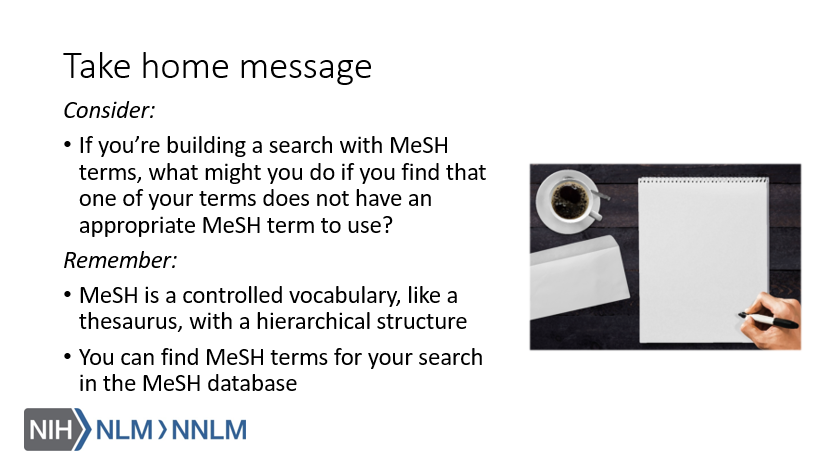 